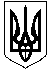 УКРАЇНАОЛЕКСАНДРІЙСЬКА РАЙОННА ДЕРЖАВНА АДМІНІСТРАЦІЯКІРОВОГРАДСЬКОЇ ОБЛАСТІВІДДІЛ ОСВІТИНАКАЗвід 24.04.2014 року									№ 157м. ОлександріяПро підготовку та проведення в закладах освіти району                                                                                                      Всесвітнього дня охорони праціНа виконання Указу Президента України від 18.08.2006 року  № 685 «Про День охорони праці, розпорядження голови Олександрійської районної державної адміністрації від 18.04.2014 року № 204-р «Про підготовку та проведення в районі заходів з нагоди Всесвітнього дня охорони праці», який в Україні відзначається, щорічно, 28 квітня, як Всесвітній день охорони праці, з метою привернення уваги до питань охорони праці, запобіганням нещасним випадкам на виробництві та професійним захворюванням,НАКАЗУЮ:1. Затвердити план заходів з підготовки та проведення у 2014 році Дня охорони праці в закладах освіти району (додається).Керівникам загальноосвітніх навчальних закладів:2.1. Провести в підпорядкованих навчальних закладах в період з 28 квітня по 8 травня Тиждень охорони праці під девізом: « Безпека праці та здоров’я під час використання речовин на виробництві».2.2. Інформацію про виконання плану заходів та малюнки дітей направити у відділ освіти до 8 травня 2014 року.3. Контроль за виконанням даного наказу покласти на головного спеціаліста відділу освіти Михайленко С.Л.Начальник відділу освіти                                                              О.КоріненкоДодаток до листа відділу освіти Олександрійської РДА  від 24.04.2014 р. № 157ПЛАН ЗАХОДІВвідділу освіти  з підготовки та проведення у навчальних закладах району у 2014 році Дня охорони праці під девізом: “Безпека праці та здоров’я під час використання хімічних речовин на виробництві”№п/пЗміст заходівСтроквиконанняВиконавці12341.Проведення у підпорядкованих навчальних закладах, міжшкільних навчально-виробничих комбінатах Тижня охорони праці.28 квітня – 8 травня 2014 рокуВідділ освіти ОРДА, загальноосвітні навчальні заклади2.Оприлюднення у підпорядкованих навчальних закладах, міжшкільних навчально-виробничих комбінатах звернення Оргкомітету та плану заходів з підготовки та проведення у 2014 році Дня охорони праці в районі з метою їх реалізації на відповідному рівні.квітеньВідділ освіти ОРДА, загальноосвітні навчальні заклади3.Розміщення на веб-сайтах та оприлюднення через інші засоби масової інформації анонсів про підготовку до проведення у 2014 році Дня охорони праці в районі та відповідне звернення Оргкомітету, а також інформаційних матеріалів про хід акції та її результати.квітень - червеньВідділ освіти ОРДА, загальноосвітні навчальні заклади4.Проведення тематичних зустрічей у навчальних закладах із запрошенням представників робочих органів виконавчої дирекції місцевих Фондів соціального страхування та професійних захворювань від нещасних випадків на виробництві та професійних захворювань, місцевих територіальних державних інспекцій з питань праці у Кіровоградській області.Теми зустрічей:“Нешкідливі та безпечні умови праці у навчальних закладах та безпечне використання хімічних речовин - запорука здоров'я працюючих ”. “Вирішення проблем трудового законодавства про працю при укладенні трудових договорів, дотримання робочого часу і часу відпочинку, оплати праці, праці жінок та молоді”.квітень - травеньВідділ освіти ОРДА, загальноосвітні навчальні заклади5.Проведення комплексних обстежень і цільових перевірок стану охорони та умов праці у навчальних закладах. Розгляд результатів обстежень та перевірок у трудових колективах, надання методичної допомоги у здійсненні відповідних заходів з усунення виявлених порушень та створення нешкідливих і безпечних умов праціКвітень - травеньВідділ освіти ОРДА, загальноосвітні навчальні заклади6.Надання консультативної, методичної та правової допомоги з питань охорони праці під час проведення навчання працівників та атестації фахівців, спеціалістів з охорони праці навчальних закладів районуКвітень - травеньВідділ освіти ОРДА, загальноосвітні навчальні заклади7.                    Проведення класних годин, виховних заходів “28 квітня - Всесвітній день охорони праці” для учнів спрямованих на роз’яснення причин виникнення професійних захворювань та їх запобігання під час виробництва.квітень - травеньВідділ освіти ОРДА, загальноосвітні навчальні заклади8.Оформлення (створення) куточків, стендів присвячених Дню охорони праці з питання “Безпека праці та здоров'я під час виробництва та використання хімічних речовин”.квітень - травеньВідділ освіти ОРДА, загальноосвітні навчальні заклади9.Розміщення на веб-сайтах спільного наказу про організацію та проведення конкурсу дитячого малюнку “Охорона праці очима дітей”, а також інформаційних матеріалів про хід акції та її результатиКвітень - травеньВідділ освіти ОРДА, загальноосвітні навчальні заклади10.Проведення шкільних та  районних етапів конкурсу дитячого малюнку “Охорона праці очима дітей” з нагоди Дня охорони праці в області у 2014 роціквітень - травеньВідділ освіти ОРДА, загальноосвітні навчальні заклади11.Інформування відділ освіти про хід проведення заходів Тижня охорони праці з нагоди Дня охорони праціДо 8 травня 2014 рокуВідділ освіти ОРДА, загальноосвітні навчальні заклади12.Інформування територіального управління Держгірпромнагляду в області про хід проведення заходів Тижня охорони праці з нагоди Дня охорони праціДо 14 травня 2014 рокуВідділ освіти Олександрійської райдержадміністрації